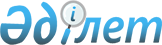 О внесении изменений в решение акима Жетысуского района города Алматы от 18 апреля 2014 года № 01 "Об образовании избирательных участков по Жетысускому району города Алматы"
					
			Утративший силу
			
			
		
					Решение акима Жетысуского района города Алматы от 22 ноября 2018 года № 03. Зарегистрировано Департаментом юстиции города Алматы 22 ноября 2018 года № 1514. Утратило силу решением акима Жетысуского района города Алматы от 12 апреля 2019 года № 03
      Сноска. Утратило силу решением акима Жетысуского района города Алматы от 12.04.2019 № 03 (вводится в действие по истечении десяти календарных дней после дня его первого официального опубликования).
      В соответствии со статьей 23 Конституционного Закона Республики Казахстан от 28 сентября 1995 года "О выборах в Республике Казахстан", а также статьи 37 Закона Республики Казахстан от 23 января 2001 года "О местном государственном управлении и самоуправлении в Республике Казахстан", аким Жетысуского района города Алматы РЕШИЛ:
      1. Внести в решение акима Жетысуского района города Алматы от 18 апреля 2014 года за № 01 "Об образовании избирательных участков по Жетысускому району города Алматы" (зарегистрировано в Реестре государственной регистрации нормативных правовых актов 23 апреля 2014 года за № 1028, опубликовано в газете "Алматы Ақшамы" 01 мая 2014 года за № 52-53 и в газете "Вечерний Алматы" 01 мая 2014 года за № 51-52) следующие изменения:
      в приложении к указанному решению изменить границы избирательных участков № 314, 316 и изменить центры избирательных участков № 319, 355 согласно приложению к настоящему решению.
      2. Аппарату акима Жетысуского района города Алматы обеспечить государственную регистрацию настоящего решения в органах юстиции с последующим опубликованием в официальных периодических печатных изданиях, а также в Эталонном контрольном банке нормативных правовых актов Республики Казахстан в электронном виде и на официальном интернет-ресурсе аппарата акима Жетысуского района города Алматы.
      3. Контроль за исполнением настоящего решения возложить на руководителя аппарата акима Жетысуского района города Алматы Калдыбекова А.
      4. Настоящее решение вводится в действие по истечении десяти календарных дней после дня его первого официального опубликования. Изменение границ избирательных участков по Жетысускому району
города Алматы  Избирательный участок № 314 Центр: город Алматы, улица Казакова, 6 Коммунальное государственное
учреждение "Общеобразовательная школа № 66"
      Границы: от улицы Корнилова по проспекту Рыскулова на восток (юго-восточная сторона) до улицы Ниязбекова; по улице Ниязбекова на юг (юго-западная сторона) до улицы Казакова; по улице Казакова на запад (северная сторона) до улицы Боткина; по улице Боткина на юг (юго-западная сторона) до улицы Абдирова; по улице Абдирова на запад (северная сторона) до улицы Гончарова; по улице Гончарова на север (северо-восточная сторона) до улицы Корнилова, по улице Корнилова на запад (обе стороны) до улицы Крылова; от улицы Крылова до проспекта Рыскулова. Избирательный участок № 316 Центр: город Алматы, улица Гончарова, 23 Коммунальное государственное
учреждение "Общеобразовательная школа № 109"
      Границы: от проспекта Рыскулова до улицы Крылова; от улицы Крылова по улице Столетова на восток (обе сторона) до улицы Гончарова; по улице Гончарова на юг (западная сторона) до улицы Казакова; по улице Казакова на запад (северная сторона) до улицы Крылова; по улице Крылова на север (восточная сторона) до улицы Стадионная; по улице Стадионная на запад (северная сторона) до русла реки Карасу; вдоль русла реки Карасу на север (восточная сторона) до проспекта Рыскулова. Изменение центров избирательных участков по Жетысускому району города Алматы  Избирательный участок № 319
      Центр: город Алматы, улица Акпаева, 59 Коммунальное государственное
учреждение "Общеобразовательная школа № 108" Избирательный участок № 355
      Центр: город Алматы, микрорайон Кокжиек, 63 Коммунальное
государственное учреждение "Общеобразовательная школа № 177"
					© 2012. РГП на ПХВ «Институт законодательства и правовой информации Республики Казахстан» Министерства юстиции Республики Казахстан
				
      Аким Жетысуского района

М. Тажибаев
Приложение
к решению акима
Жетысуского района
города Алматы
от 22 ноября 2018 года № 03